国网威海供电公司＿8  月停电公告信息明细表填报单位：国网威海供电公司序号检修线路工作时间检修原因停电区域主要影响客户范围110kV新田线2022-08-22 08:30至2022-08-22 18:0010kV新田线更换新田A环网柜10kV新田线015开关至新田B环网柜011开关之间线路【区/县】威海火炬高技术产业开发区【影响办事处/乡镇】田和街道办事处【影响供电公司产权客户】新田小区4#箱变所带田村A区20#楼至24#楼，新田小区5#箱变所带田村A区13#楼、14#楼、16#楼至19#楼、威海市华田物业服务中心，新田小区6#箱变所带田村A区5#楼、6#楼、9#楼、10#楼、12#楼、15#楼、威海火炬高技术产业开发区世昌名都幼儿园，新田小区7#箱变所带田村A区2#楼至4#楼、7#楼、8#楼、11#楼【影响非供电公司产权客户】无210kV恒水线2022-08-23 07:00至2022-08-23 16:0010kV恒水线#82杆分界开关所接线路搭设跨越架10kV恒水线#82杆分界开关至末端线路【区/县】威海市临港区【影响办事处/乡镇】草庙子镇【影响供电公司产权客户】郭家庄村公变所带郭家庄村全村、上庄村公变所带上庄村全村【影响非供电公司产权客户】威海临港经济技术开发区市政建设公用事业管理处、94326部队61分队(山下)、94326部队61分队(山上)、三角轮胎股份有限公司、威海市蜂王山泉水厂310kV玻璃线2022-08-23 08:30至2022-08-23 17:3010kV玻璃线更换威海卫环网箱10kV玻璃线怡心苑#1环网箱012开关至023开关之间线路【区/县】威海火炬高技术产业开发区【影响办事处/乡镇】田和街道办事处【影响供电公司产权客户】威海卫商场小区公变所带世昌大道113#楼、115#楼及网点(商铺)【影响非供电公司产权客户】威海火炬高技术产业开发区建设局、威海市朗逸房地产开发有限公司410kV三毛线2022-8-23 08:30至 2022-8-23 17:3010kV三毛线更换铁路环网箱015开关所带路灯箱变10kV三毛线铁路环网箱015开关至末端线路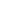 【区/县】环翠区【影响办事处/乡镇】竹岛办事处【影响供电公司产权客户】94563部队箱变公变所接的望海园青岛中路52-1号楼、52-2号楼、52-3号楼【影响非供电公司产权客户】威海市通明照明工程有限公司510kV怡安线2022-08-24 08:30至2022-08-24 16:3010kV怡安线更换馨安苑C环网柜10kV怡安线馨安苑B环网柜进线Ⅰ011开关至025开关之间线路【区/县】威海经济技术产业开发区【影响办事处/乡镇】皇冠街道办事处【影响供电公司产权客户】长峰小学公变所带馨安苑83#楼、威海第二热电集团有限公司、长峰大队楼、长胜楼、威海经济技术开发区长峰幼儿园、阿依达服装、长峰村10#公变所带馨安苑61#楼至63#楼【影响非供电公司产权客户】威海通诚房地产开发有限公司、威海市德盛房地产开发有限责任公司、威海经济技术开发区长峰房地产开发有限公司、山东十八乐超市有限公司威海一店610kV所前庄线2022-08-25 06:30至2022-08-25 18:0010kV所前庄线百尺所支#7杆-拉手支#1杆之间新立杆1基，由新立杆T接向南新立杆13基，架设JKLGYJ-240导线10kV所前庄线所前庄B环网柜013开关至百尺所环网柜011开关之间线路【区/县】威海市经济技术产业开发区【影响办事处/乡镇】崮山镇【影响供电公司产权客户】百尺所村配电室、2#台架变所带百尺所村全村、所前庄村台架变、2#台架变所带所前庄村全村【影响非供电公司产权客户】威海经济技术开发区崮山镇所前庄社区股份经济合作社、威海东山精密光电科技有限公司、威海太光机电有限公司、山东新船重工船用钢质舾装件有限公司、威海和祥泰数码科技有限公司、威海吉信物业管理有限公司、威海腾祥物业有限公司、威海三维曲板智能装备有限公司、山东润泽冷链物流有限公司、威海大方体育科技有限公司710kV西山线2022-8-25 08:00至 2022-8-25 18:0010kV西山线更换环保塔环网柜10kV西山线#14杆至陈家后沟东环网柜013开关之间线路【区/县】威海市环翠区【影响办事处/乡镇】怡园街道办事处【影响供电公司产权客户】无【影响非供电公司产权客户】威海火炬高技术产业开发区建设局810kV林家线2022-08-26  08:00至2022-08-26  15:3010kV林家线更换堂子支#3杆高压令克所带电缆及路灯箱变10kV林家线堂子支#1杆分界开关至末端线路【区/县】威海市环翠区【影响办事处/乡镇】温泉镇【影响供电公司产权客户】堂子村公变所带堂子村全村【影响非供电公司产权客户】徐文洁、中国铁塔股份有限公司威海市分公司、环翠区筑业砖厂、威海市环翠区东兴砖厂、威海通明照明工程有限公司910kV羊角埠线2022-08-26 08:30至2022-08-26 16:3010kV羊角埠线更换西苑派出所环网柜10kV羊角埠线027开关至高家庄环网柜011开关之间线路【区/县】威海经济技术产业开发区【影响办事处/乡镇】嵩山街道办事处【影响供电公司产权客户】无【影响非供电公司产权客户】威海经济技术开发区建设局、威海盛德山水绿城物业服务有限公司1010kV恒水线2022-08-26 09:00至2022-08-26 18:0010kV恒水线#82杆分界开关所接线路拆除跨越架10kV恒水线#82杆分界开关至末端线路【区/县】威海市临港区【影响办事处/乡镇】草庙子镇【影响供电公司产权客户】郭家庄村公变所带郭家庄村全村、上庄村公变所带上庄村全村【影响非供电公司产权客户】威海临港经济技术开发区市政建设公用事业管理处、94326部队61分队(山下)、94326部队61分队(山上)、三角轮胎股份有限公司、威海市蜂王山泉水厂1110kV河南庄线2022-08-26 08:00至2022-08-26 19:0010kV河南庄线拆除二中队支#1-#3杆之间架空线路10kV河南庄线#46杆高压令克至末端线路【区/县】威海市临港区【影响办事处/乡镇】汪疃镇【影响供电公司产权客户】无【影响非供电公司产权客户】威海市东浩建材有限公司、汪疃派出所、威海市公路事业发展中心、汪疃镇公路站、威海市公安局高速公路交通警察支队一大队1210kV南山线2022-8-29 08:30至 2022-8-29 17:0010kV南山线更换A环网柜10kV南山线019开关至富力环网柜011开关之间线路【区/县】威海市环翠区【影响办事处/乡镇】竹岛办事处【影响供电公司产权客户】无【影响非供电公司产权客户】威海细硬峰渔具有限公司、中国铁塔股份有限公司威海市分公司、威海双福渔具有限公司、威海市鸿鑫建筑工程有限公司、威海市望岛建筑工程有限公司1310kV海埠线2022-08-30 08:30至2022-08-30 16:3010kV海埠线更换海埠支#4杆分界开关所接海埠二期环网箱10kV海埠线海埠支#4杆分界开关至末端线路【区/县】威海经济技术产业开发区【影响办事处/乡镇】皇冠街道办事处【影响供电公司产权客户】海泉房地产二期1#公变所带：海埠小区13#楼至15#楼、大平房地产二期2#公变所带：海埠小区16#楼、海埠小区17#楼、海埠小区19#楼至23#楼、大平房地产三期3#公变所带：海埠瀚城北区1#楼、海埠瀚城北区3#楼至6#楼【影响非供电公司产权客户】无1410kV南山线2022-8-31 08:30至 2022-8-31 16:3010kV南山线更换B环网柜10kV南山线A环网柜012开关至C环网柜011开关之间线路【区/县】威海市环翠区【影响办事处/乡镇】竹岛办事处【影响供电公司产权客户】无【影响非供电公司产权客户】山东广瑞电力科技有限公司、威海山海行渔具配件厂、威海银杰钢结构工程有限责任公司、威海昌达橡塑制品有限公司1510kV林家线2022-08-31  08:00至2022-08-31  17:0010kV林家线拆除林家庄支#3杆，在其东侧新立林家庄支#3杆，新立#3杆安装高压令克10kV林家线#85杆T接林家庄支线至末端线路【区/县】威海市环翠区【影响办事处/乡镇】温泉镇【影响供电公司产权客户】林家庄村公变所带林家庄村全村【影响非供电公司产权客户】山东聚成水电建设集团有限公司